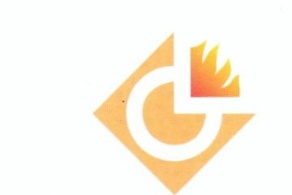 __________________________________Xavier Culleré GuaschPresidentCERÀMICA BELIANES, SL ____________________________________Sebastià Mola PallàsSecretari CERÀMICA LA  COMA, SA ___________________________________Josep Fusté Zamora Vice presidentCERÀMICA FUSTÉ, SA ____________________________________Alfredo Camps PalauTresorer PALAU CERÀMICA D’ALPICAT, SA ___________________________________Jaume Farreny Vilamajó Vocal CERÀMICA FARRENY, SA